MEDIA CONTACT: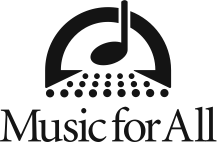 Debbie AsbillExecutive Vice President, Marketing and Communicationsdeb@musicforall.org • Direct phone 317-524-6216 • Main phone 317-636-2263FOR IMMEDIATE RELEASEMartin Steps Down, Music for All Names Earnhart as CEOINDIANAPOLIS, IN – Music for All’s (MFA) Board of Directors has announced that Eric L. Martin, Esq., C.F.E.E., has resigned as Chief Executive Officer of Music for All. Mr. Martin submitted his letter of resignation to the Board on April 15, concluding more than 25 years of MFA leadership.“It has been a privilege and pleasure to serve Music for All” Mr. Martin said, “and to support and contribute to the achievement and advancement of its mission. There is still much important work to be done and I wish and hope for the best for the entire MFA team.”“On behalf of the Board, staff, and everyone who benefitted from his leadership, we thank Mr. Martin for his enduring contributions to Music for All,” Gayl Doster, Chairman of the MFA Board of Directors said. “We wish him only the best in all of his future endeavors.”In accepting Mr. Martin’s resignation, the Board elected Jeremy L. Earnhart, Ed.D, to the position of President and CEO of the organization.“The election of Dr. Earnhart to CEO is clear indication he has earned the confidence of the entire organization to guide us through what will be challenging times, said Doster. “In the two years that Dr. Earnhart has been with us, he has demonstrated a clear vision, an inspiring sense of operational excellence, and a real passion for music. We could not be in better hands.”“Even in the most difficult times,” said Earnhart, “few things have the uplifting power of music. Although musicians are staying socially distant now, music brings hearts and spirits together in ways nothing else quite can. What we at Music for All learn during these days will make us stronger in different ways and will enable us to reinforce our fundamental mission of making music available to everyone in the new tomorrows that everyone will share. I’m thrilled to be part of that process.”###MFA EARNHARTPAGE 2About Jeremy EarnhartPrior to joining Music for All in January 2018, Earnhart served as Director of Fine Arts for the Arlington, TX Independent School District (AISD) since 2013. Educating over 63,000 students, AISD provides world-class musical, visual, and kinesthetic arts programs. From 2009-2013 he was Director of Fine Arts for the Irving ISD, TX. He was also director of the UIL TX State and Bands of America National Champion L.D. Bell High School Band, serving from 1998-2009. He graduated from the University of North Texas with a Bachelor of Music and Master of Music Education; he holds certifications in International Baccalaureate Music, and a Doctor of Education in Educational Leadership from Dallas Baptist University. He joined the Music for All Board in 2016 and was named Vice President and COO in 2018.About Music for AllSince 1975, Music for All has set the standard for scholastic music ensemble performance and education events and music education advocacy, annually serving more than 125,000 students and 500,000 attendees. A 501(c)(3) nonprofit educational organization, Music for All’s mission is to create, provide, and expand positively life-changing experiences through music for all. Music for All’s programs include more than 45 annual events, including Bands of America Grand National Championships and Regional Championships for marching bands; the Music for All Summer Symposium; the Music for All National Festival; Affiliate Regional Music Festivals; and national student honor ensembles. The organization’s vision is to be a catalyst to ensure that every child in America has access and opportunity for active music making in his or her scholastic environment. Music for All’s advocacy efforts inspire and develop models and strategies for successful music programs.